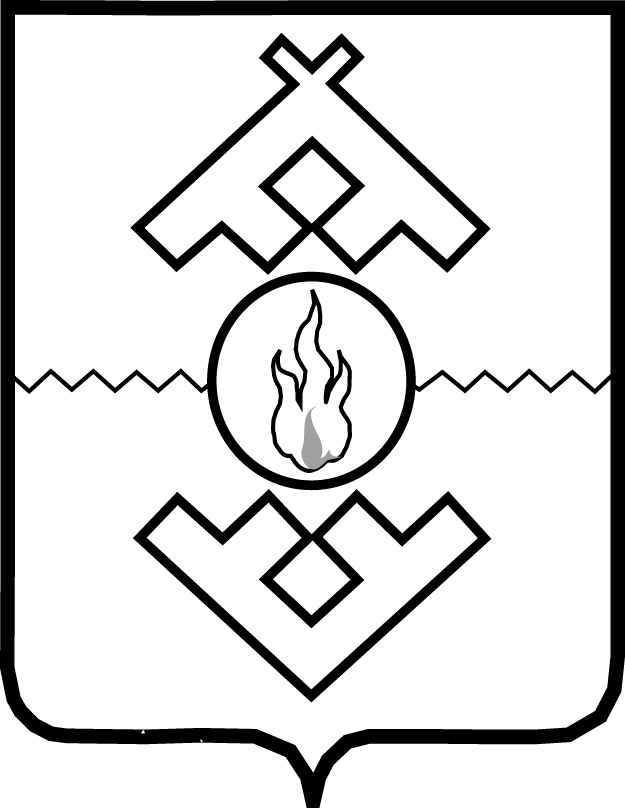 Администрация Ненецкого автономного округаПОСТАНОВЛЕНИЕот ___ июля 2015 г. № __-пг. Нарьян-МарО внесении изменений в постановление Администрации Ненецкого автономного округа 
от 06.09.2011 № 186-п В соответствии со статьей 30 закона Ненецкого автономного округа от 03.02.2006 № 673-оз «О нормативных правовых актах Ненецкого автономного округа» Администрация Ненецкого автономного округа ПОСТАНОВЛЯЕТ:1. Внести в постановление Администрации Ненецкого автономного округа от 06.09.2011 № 186-п «О введении новых систем оплаты труда работников государственных учреждений Ненецкого автономного округа» (в редакции постановления Администрации Ненецкого автономного округа от 05.02.2015 № 11-п) (далее – постановление) следующие изменения:1) Рекомендуемые размеры должностных окладов (ставок) работников по профессиональным квалификационным группам общеотраслевых должностей руководителей, специалистов, служащих государственных учреждений Ненецкого автономного округа, утвержденные постановлением, дополнить сроками 4.3 и 4.3.1 следующего содержания:«»;2) в Размерах повышающих коэффициентов по учреждению для работников, замещающих общеотраслевые должности руководителей, специалистов и служащих или выполняющих работу по общеотраслевым профессиям рабочих в зависимости от отнесения государственных учреждений Ненецкого автономного округа к группам по оплате труда учреждений, утвержденных постановлением, слова «Государственное бюджетное учреждение Ненецкого автономного округа «Центр поддержки молодежных инициатив» заменить словами «Государственное бюджетное учреждение Ненецкого автономного округа «Региональный центр молодежной политики и военно-патриотического воспитания молодежи»;3)  в Размерах должностных окладов руководителей учреждений на 2012 год в зависимости от отнесения государственных учреждений Ненецкого автономного округа к группам по оплате труда руководителей учреждений, утвержденных постановлением:после слов «Государственное бюджетное учреждение Ненецкого автономного округа «Дирекция по эксплуатации зданий учреждений культуры» дополнить словами «, Государственное казенное учреждение Ненецкого автономного округа «Централизованная бухгалтерия»; слова «Государственное бюджетное учреждение Ненецкого автономного округа «Центр поддержки молодежных инициатив» заменить словами «Государственное бюджетное учреждение Ненецкого автономного округа «Региональный центр молодежной политики и военно-патриотического воспитания молодежи».2. Настоящее постановление вступает в силу со дня его официального опубликования и распространяется на правоотношения, возникшие с 01.01.2015 года.Губернатор Ненецкого автономного округа                                                       И.В. Кошин4.3.Третий квалификационный уровень12200,004.3.1.Директор (начальник, заведующий) филиала1,0012200,00